ФЕДЕРАЛЬНОЕ АГЕНТСТВО ЖЕЛЕЗНОДОРОЖНОГО ТРАНСПОРТА Федеральное государственное бюджетное образовательное учреждениевысшего образования«Петербургский государственный университет путей сообщенияИмператора Александра I»(ФГБОУ ВО ПГУПС)Кафедра «Технология металлов»РАБОЧАЯ ПРОГРАММАдисциплины«ЭФФЕКТИВНОСТЬ ИСПОЛЬЗОВАНИЯ НАЗЕМНЫХ ТРАНСПОРТНО-ТЕХНОЛОГИЧЕСКИХ МАШИН И КОМПЛЕКСОВ НА Ж.Д. ТРАНСПОРТЕ» (Б1.В.ДВ.2.2)для направления 23.04.02 «НАЗЕМНЫЕ ТРАНСПОРТНО-ТЕХНОЛОГИЧЕСКИЕ КОМПЛЕКСЫ» по магистерской программе «РЕМОНТ И ЭКСПЛУАТАЦИЯ НАЗЕМНЫХ ТРАНСПОРТНО-ТЕХНОЛОГИЧЕСКИХ КОМПЛЕКСОВ И СИСТЕМ»Форма обучения – очная, заочнаяСанкт-Петербург2018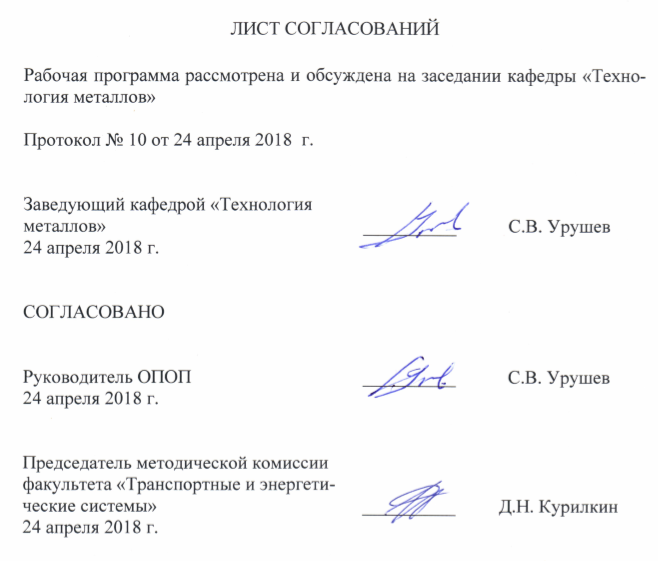 1. Цели и задачи дисциплиныРабочая программа составлена в соответствии с ФГОС ВО, утвержденным 06 марта 2015 г., приказ № 159 по направлению 23.04.02 «Наземные транспортно-технологические комплексы» (уровень магистратуры) по дисциплине «Эффективность использования наземных транспортно-технологических машин и комплексов на ж.д. транспорте».Целью дисциплины является усвоение обучающимися знаний об эффективном использовании наземных транспортно-технологических машин и комплексов на ж.д. транспорте, грамотное их применение на практике для внедрения современных средств, технологий с целью повышения эффективности деятельности на ж.д. транспорте.Для достижения поставленных целей решаются следующие задачи:изучение теоретических основ эффективных средств использования наземных транспортно-технологических машин и комплексов на ж.д. транспорте;изучение устройства и порядка применения средств эффективного использования наземных транспортно-технологических машин и комплексов на ж.д. транспорте;приобретение навыка идентификации и выбора средств использования наземных транспортно-технологических машин и комплексов на ж.д. транспорте.2. Перечень планируемых результатов обучения по дисциплине, соотнесенных с планируемыми результатами освоения основной профессиональной образовательной программыПланируемыми результатами обучения по дисциплине являются: приобретение знаний, умений, навыков и/или опыта деятельности.В результате освоения дисциплины обучающийся должен:ЗНАТЬ:требования норм в области эффективных средств использования наземных транспортно-технологических машин и комплексов;основную аппаратуру и программы для технической диагностики наземных транспортно-технологических машин и комплексов;особенности выбора и применения эффективных средств использования наземных транспортно-технологических машин и комплексов;направления и перспективы развития наземных транспортно-технологических машин и комплексов.УМЕТЬ:идентифицировать и выбрать потребные аппаратуру и программы для повышения эффективности использования средств наземных транспортно-технологических машин и комплексов;применять основную аппаратуру и программы для технической диагностики подсистем машин.ВЛАДЕТЬ:навыками составлять планы, программы, графики работ, сметы, заказы, заявки, инструкции и другую техническую документацию;навыками проводить испытания наземных транспортно-технологических машин и их технологического оборудования.Приобретенные знания, умения, навыки и/или опыт деятельности, характеризующие формирование компетенций, осваиваемые в данной дисциплине, позволяют решать профессиональные задачи, приведенные в соответствующем перечне по видам профессиональной деятельности в п. 2.4 основной профессиональной образовательной программы (ОПОП).Изучение дисциплины направлено на формирование следующих общекультурных компетенций (ОК):способность свободно пользоваться государственным языком Российской Федерации и иностранным языком, как средствами делового общения (ОК-4);Процесс изучения дисциплины направлен на формирование у обучающихся  общепрофессиональных компетенций: способностью работать с компьютером, как средством управления информацией, в том числе в режиме удаленного доступа, способностью работать с программными средствами общего и специального назначения (ОПК-7);Изучение дисциплины направлено на формирование следующих профессиональных компетенций (ПК), соответствующих видам профессиональной деятельности, на которые ориентирована программа магистратуры:организационно-управленческая деятельность:способность составлять планы, программы, графики работ, сметы, заказы, заявки, инструкции и другую техническую документацию (ПК-15);Область профессиональной деятельности обучающихся, освоивших данную дисциплину, приведена в п. 2.1 ОПОП.Объекты профессиональной деятельности обучающихся, освоивших данную дисциплину, приведены в п. 2.2 ОПОП.3 Место дисциплины в структуре основной образовательной программыДисциплина «Эффективность использования наземных транспортно-технологических машин и комплексов на ж. д. транспорте» (Б1.В.ДВ.2.2) относится к вариативной части и является дисциплиной по выбору.4 Объём дисциплины и виды учебной работыДля очной формы обученияДля заочной формы обучения5 Содержание и структура дисциплины5.1 Содержание разделов дисциплины5.2 Разделы дисциплины и виды занятийДля очной формы обученияДля заочной формы обучения:6 Перечень учебно-методического обеспечения для самостоятельной работы обучающихся по дисциплине7. Фонд оценочных средств для проведения текущего контроля успеваемости и промежуточной аттестации обучающихся по дисциплинеФонд оценочных средств по дисциплине является неотъемлемой частью рабочей программы и представлен отдельным документом, рассмотренным на заседании кафедры и утвержденным заведующим кафедрой.8. Перечень основной и дополнительной учебной литературы, нормативно-правовой документации и других изданий, необходимых для освоения дисциплины8.1 Перечень основной учебной литературы, необходимой для освоения дисциплины:Яхьяев Н.Я. Основы теории надежности и диагностика : учебник для студ. высш. учеб. заведений. - М.: Издательский центр «Академия», 2009. - 256с.Ананьин А.Д., Михлин В.М., Габитов И.И. и др. Диагностика и техническое обслуживание машин: учебник для студ. высш. учеб. заведений. - М.: Издательский центр «Академия», 2008. - 432с.Малкин, В. С. Техническая диагностика : учебное пособие. - СПб. : Лань, 2013 .-272 с.Раннев, Г.Г. Методы и средства измерений : учебник для вузов - 3-е изд., стер. - М. : Издательский центр «Академия», 2006. - 336 с.8.2 Перечень дополнительной учебной литературы, необходимой для освоения дисциплины:Автоматизированное проектирование технологических процессов изготовления корпусных элементов подъемно-транспортных машин средствами модуля СПРУТ-ТП (SWR-Технология): методические указания для практических работ по дисциплине «Компьютерный инжиниринг» / Я. С. Ватулин, А.А. Мигров, С.В. Орлов : ПГУПС, каф. «Автоматизир. Проектирование» – Санкт-Петербург : ПГУПС, 2013. – 65 с.Никифоров, А.Д. Взаимозаменяемость, стандартизация и технические измерения: учеб. пособие. - М.: Высшая школа, 2000. - 512 с.Технические средства диагностирования. Справочник / В.В. Клюев [и др.]. - М.: Машиностроение, 1989. - 672 с.8.3 Перечень нормативно-правовой документации, необходимой для освоения дисциплины:Не используется8.4 Другие издания, необходимые для освоения дисциплины:«Автосервис-профи». Автомобильный журнал для профессионалов (2004–2011). – Режим доступа: http://www.as-profy.spb.ru/, вход свободный.9. Перечень ресурсов информационно-телекоммуникационной сети «Интернет», необходимых для освоения дисциплиныЛичный кабинет обучающегося и электронная информационно-образовательная среда. [Электронный ресурс]. – Режим доступа: http://sdo.pgups.ru/  (для доступа к полнотекстовым документам требуется авторизация)Электронно-библиотечная система ЛАНЬ [Электронный ресурс]. Режим доступа: https://e.lanbook.com (для доступа к полнотекстовым документам требуется авторизация)Электронная библиотека ЮРАЙТ. Режим доступа: https://biblioline.ru/ (для доступа к полнотекстовым документам требуется авторизация)Электронно-библиотечная система ibooks.ru («Айсбукс»). Режим доступа: https://ibooks.ru/home.php?routine=bookshelf (для доступа к полнотекстовым документам требуется авторизация)Электронная библиотека «Единое окно доступа к образовательным ресурсам». Режим доступа: http://window.edu.ru – свободный«ТЕХПРИБОРСЕРВИС». Средства и программы для мониторинга состояния и диагностики машин и механизмов. – Режим доступа: http://www.tp-service.ru/, вход свободный.10. Методические указания для обучающихся по освоению дисциплиныПорядок изучения дисциплины следующий:Освоение разделов дисциплины производится в порядке, приведенном в разделе 5 «Содержание и структура дисциплины». Обучающийся должен освоить все разделы дисциплины с помощью учебно-методического обеспечения, приведенного в разделах 6, 8 и 9 рабочей программы. Для формирования компетенций обучающийся должен представить выполненные типовые контрольные задания или иные материалы, необходимые для оценки знаний, умений, навыков и (или) опыта деятельности, предусмотренные текущим контролем (см. фонд оценочных средств по дисциплине).По итогам текущего контроля по дисциплине, обучающийся должен пройти промежуточную аттестацию (см. фонд оценочных средств по дисциплине).11. Перечень информационных технологий, используемых при осуществлении образовательного процесса по дисциплине, включая перечень программного обеспечения и информационных справочных системПри осуществлении образовательного процесса по дисциплине используются следующие информационные технологии:технические средства (персональные компьютеры, интерактивная доска);методы обучения с использованием информационных технологий (компьютерное тестирование, демонстрация мультимедийных материалов).Дисциплина обеспечена необходимым комплектом лицензионного программного обеспечения, установленного на технических средствах, размещенных в специальных помещениях и помещениях для самостоятельной работы в соответствии с расписанием занятий.12. Описание материально-технической базы, необходимой для осуществления образовательного процесса по дисциплинеМатериально-техническая база обеспечивает проведение всех видов учебных занятий, предусмотренных учебным планом по данному направлению подготовки и соответствует действующим санитарным и противопожарным нормам и правилам.Она содержит:помещения для проведения лабораторных работ (ауд. 16-100), укомплектованных специальной учебно-лабораторной мебелью, лабораторным оборудованием, лабораторными стендами, специализированными измерительными средствами в соответствии с перечнем лабораторных работ, соответствующие действующим противопожарным правилам и нормам.помещения для проведения групповых и индивидуальных консультаций (ауд. 16-100), соответствующие действующим противопожарным правилам и нормам.помещения для проведения текущего контроля (ауд. 16-100) и промежуточной аттестации (ауд. 16-100), соответствующие действующим противопожарным правилам и нормам.помещения для самостоятельной работы (ауд. 16-100), соответствующие действующим противопожарным правилам и нормам. «24» апреля 2018 г.Вид учебной работыВсего часовСеместрВид учебной работыВсего часов2Контактная работа (по видам учебных занятий)В том числе:- лекции- практические занятия- лабораторные работы54545454Самостоятельная работа (СРС) (всего) 9090Контроль--Форма контроля знанийКП, зачетКП, зачетОбщая трудоемкость: час / з.е.144 / 4144 / 4Вид учебной работыВсего часовКурсВид учебной работыВсего часов2123Контактная работа (по видам учебных занятий)В том числе:- лекции (Л)- практические занятия (ПЗ)- лабораторные работы (ЛР)20--2020--20Самостоятельная работа (СРС) (всего)120120Контроль44Форма контроля знанийЗачет, КПЗачет, КПОбщая трудоёмкость: час/з.е.144/4144/4№ п/пНаименование раздела дисциплиныСодержание раздела1Общие положенияОсновные понятия и определения. Структура и функции транспортно-технологических машин и комплексов на ж.д. транспорте. Основные методы повышения эффективности транспортно-технологических машин и комплексов на ж.д. транспорте.2Повышение работоспособности транспортно-технологических машин и комплексовСтепень работоспособности. Основные методы контроля работоспособности. Признаки и методы обнаружения дефектов технических объектов.3Прогнозирование технического состояния транспортно-технологических машин и комплексовПонятие о прогнозировании технического состояния. Виды и методики прогнозирования.4Система диагностированияПонятие об элементах системы диагностирования. Типовые структуры систем диагностирования. Пути повышения эффективности систем диагностирования.5Средства для контроля параметров транспортно-технологических машин и комплексов на ж.д. транспортеСредства для контроля параметров транспортно-технологических машин и комплексов на ж.д. транспорте.6Повышение эффективности параметров  ДВССовременные аппаратные и программные средства повышения параметров ДВС.7Повышение эффективности параметров  электросистем и электропривода машинСовременные аппаратные и программные средства повышения параметров электросистем машин.8Повышение эффективности параметров  гидро- и пневмопривода машинСовременные аппаратные и программные средства повышения параметров гидро- и пневмопривода машин.9Повышение эффективности параметров  элементов трансмиссии и ходового устройстваСовременные аппаратные и программные средства повышения параметров  элементов трансмиссии и ходового устройства.№ п/пНаименование разделов дисциплиныЛПЗЛРСРС1234561Общие положения6102Повышение работоспособности транспортно-технологических машин и комплексов6103Прогнозирование технического состояния6104Система диагностирования6105Средства для контроля параметров транспортно-технологических машин и комплексов на ж.д. транспорте6106Повышение эффективности параметров  ДВС6107Повышение эффективности параметров  электросистем и электропривода машин6108Повышение эффективности параметров  гидро- и пневмопривода машин6109Повышение эффективности параметров  элементов трансмиссии и ходового устройства610ИтогоИтого5490№
п/пНаименование разделов дисциплиныЛПРЛРСРС1234561Общие положения-122Повышение работоспособности транспортно-технологических машин и комплексов2133Прогнозирование технического состояния2134Система диагностирования4135Средства для контроля параметров транспортно-технологических машин и комплексов на ж.д. транспорте4136Повышение эффективности параметров  ДВС2147Повышение эффективности параметров  электросистем и электропривода машин2148Повышение эффективности параметров  гидро- и пневмопривода машин2149Повышение эффективности параметров  элементов трансмиссии и ходового устройства214ИтогоИтого20120120№ п/пНаименование раздела дисциплиныПеречень учебно-методического обеспечения1Общие положенияЯхьяев Н.Я. Основы теории надежности и диагностика : учебник для студ. высш. учеб. заведений. - М.: Издательский центр «Академия», 2009. - 256с.Ананьин А.Д., Михлин В.М., Габитов И.И. и др. Диагностика и техническое обслуживание машин: учебник для студ. высш. учеб. заведений. - М.: Издательский центр «Академия», 2008. - 432с.Малкин, В. С. Техническая диагностика : учебное пособие. - СПб. : Лань, 2013 .-272 с.2Повышение работоспособности транспортно-технологических машин и комплексовЯхьяев Н.Я. Основы теории надежности и диагностика : учебник для студ. высш. учеб. заведений. - М.: Издательский центр «Академия», 2009. - 256с.Ананьин А.Д., Михлин В.М., Габитов И.И. и др. Диагностика и техническое обслуживание машин: учебник для студ. высш. учеб. заведений. - М.: Издательский центр «Академия», 2008. - 432с.Малкин, В. С. Техническая диагностика : учебное пособие. - СПб. : Лань, 2013 .-272 с.3Прогнозирование технического состоянияЯхьяев Н.Я. Основы теории надежности и диагностика : учебник для студ. высш. учеб. заведений. - М.: Издательский центр «Академия», 2009. - 256с.Ананьин А.Д., Михлин В.М., Габитов И.И. и др. Диагностика и техническое обслуживание машин: учебник для студ. высш. учеб. заведений. - М.: Издательский центр «Академия», 2008. - 432с.Малкин, В. С. Техническая диагностика : учебное пособие. - СПб. : Лань, 2013 .-272 с.4Система диагностированияЯхьяев Н.Я. Основы теории надежности и диагностика : учебник для студ. высш. учеб. заведений. - М.: Издательский центр «Академия», 2009. - 256с.Ананьин А.Д., Михлин В.М., Габитов И.И. и др. Диагностика и техническое обслуживание машин: учебник для студ. высш. учеб. заведений. - М.: Издательский центр «Академия», 2008. - 432с.Малкин, В. С. Техническая диагностика : учебное пособие. - СПб. : Лань, 2013 .-272 с.5Средства для контроля параметров транспортно-технологических машин и комплексов на ж.д. транспортеЯхьяев Н.Я. Основы теории надежности и диагностика : учебник для студ. высш. учеб. заведений. - М.: Издательский центр «Академия», 2009. - 256с.Ананьин А.Д., Михлин В.М., Габитов И.И. и др. Диагностика и техническое обслуживание машин: учебник для студ. высш. учеб. заведений. - М.: Издательский центр «Академия», 2008. - 432с.Малкин, В. С. Техническая диагностика : учебное пособие. - СПб. : Лань, 2013 .-272 с.6Повышение эффективности параметров  ДВСЯхьяев Н.Я. Основы теории надежности и диагностика : учебник для студ. высш. учеб. заведений. - М.: Издательский центр «Академия», 2009. - 256с.Ананьин А.Д., Михлин В.М., Габитов И.И. и др. Диагностика и техническое обслуживание машин: учебник для студ. высш. учеб. заведений. - М.: Издательский центр «Академия», 2008. - 432с.Малкин, В. С. Техническая диагностика : учебное пособие. - СПб. : Лань, 2013 .-272 с.7Повышение эффективности параметров  электросистем и электропривода машинЯхьяев Н.Я. Основы теории надежности и диагностика : учебник для студ. высш. учеб. заведений. - М.: Издательский центр «Академия», 2009. - 256с.Ананьин А.Д., Михлин В.М., Габитов И.И. и др. Диагностика и техническое обслуживание машин: учебник для студ. высш. учеб. заведений. - М.: Издательский центр «Академия», 2008. - 432с.Малкин, В. С. Техническая диагностика : учебное пособие. - СПб. : Лань, 2013 .-272 с.8Повышение эффективности параметров гидро- и пневмопривода машинЯхьяев Н.Я. Основы теории надежности и диагностика : учебник для студ. высш. учеб. заведений. - М.: Издательский центр «Академия», 2009. - 256с.Ананьин А.Д., Михлин В.М., Габитов И.И. и др. Диагностика и техническое обслуживание машин: учебник для студ. высш. учеб. заведений. - М.: Издательский центр «Академия», 2008. - 432с.Малкин, В. С. Техническая диагностика : учебное пособие. - СПб. : Лань, 2013 .-272 с.9Повышение эффективности параметров  элементов трансмиссии и ходового устройстваЯхьяев Н.Я. Основы теории надежности и диагностика : учебник для студ. высш. учеб. заведений. - М.: Издательский центр «Академия», 2009. - 256с.Ананьин А.Д., Михлин В.М., Габитов И.И. и др. Диагностика и техническое обслуживание машин: учебник для студ. высш. учеб. заведений. - М.: Издательский центр «Академия», 2008. - 432с.Малкин, В. С. Техническая диагностика : учебное пособие. - СПб. : Лань, 2013 .-272 с.Разработчик программы, к.т.н., доцентА.А.Воробьев